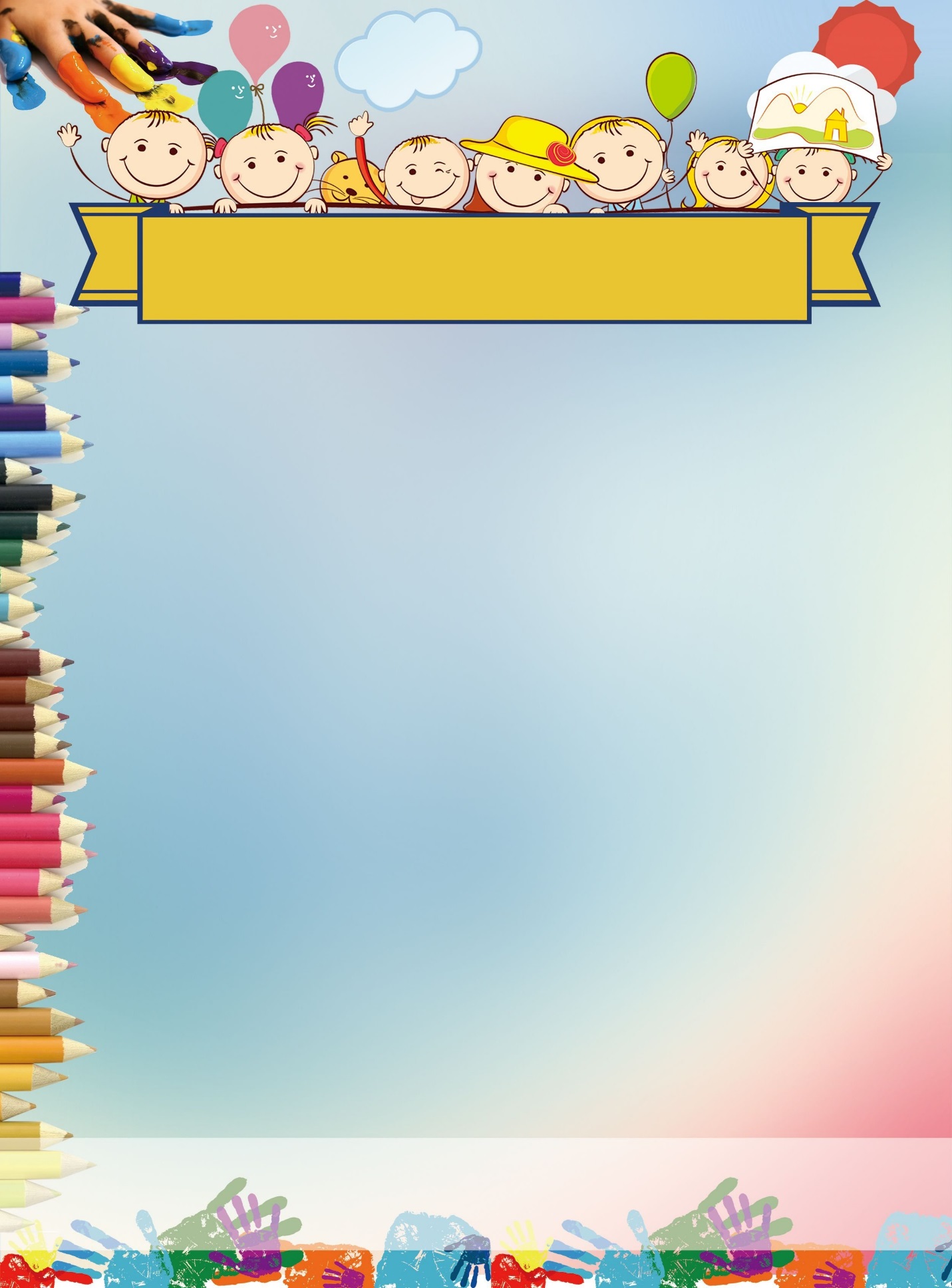 ІНФОРМАЦІЯ ПРО ПРИЙОМ ДІТЕЙ ДОСАФ’ЯНСЬКОГО ЗЗСООрганізація прийому здійснюється на підставі документів:Конституція України (Стаття 53. Кожен має право на освіту);Закон України "Про освіту" (Стаття 12. Повна загальна середня освіта);Стаття 13. Територіальна доступність повної загальної середньої освіти);Закон України "Про загальну середню освіту"(Стаття 18. Зарахування учнів).З метою швидкого прийому документів працюємо за таким алгоритмом:1. Пред’явити посвідчення особи. Заяви подають тільки батьки, чи особи , які їх замінюють.2. Пред’явити оригінали свідоцтва про народження дитини та документа, що посвідчує місце проживання дитини та їх копії.3. Надати медичну довідку встановленого зразка та копію карти щеплень. Наголошуємо про обов’язковість профілактичних щеплень, ревакцинацію у 6 років.4 . Заповнити заяву.5.  Підписати згоду на обробку персональних даних дитини для використання в електронних базах.